ООО «ИДЕЯ»ИНН 7806468968КПП 781001001ОГРН 1117847655200Юридический (фактический) адрес: 196158, г. Санкт-Петербург, Пулковское ш, д. 30 к. 4 литера А, помещ. 58, офис  3048 (812) 3130507 e-mail: info@abz-idea.ruБанк АО "ТИНЬКОФФ БАНК"БИК: 044525974Корр.счет: 30101810145250000974 Счет получателя: 40702810810001010492Генеральный директор Таратынко Эмилия Александровна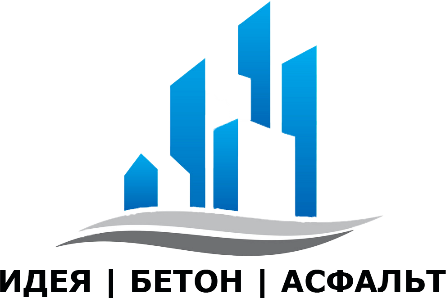 196158, г. Санкт-Петербург, Пулковское ш, д. 30 к. 4 литера А, помещ. 58, офис 3048 (812) 3130507 abz-idea.ru